MUĞLA İL MİLLİ EĞİTİM MÜDÜRLÜĞÜ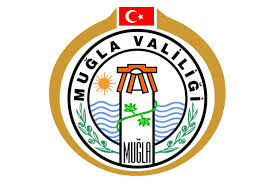 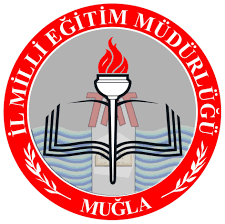 		 İLKOKUL, ORTAOKUL VE LİSELER ARASI İSTİKLAL MARŞI’MIZI GÜZEL OKUMA YARIŞMASI	AMAÇ: İlkokul, ortaokul ve lisede öğrenim gören öğrencilerimizi, Türk dilini doğru, etkili ve kurallarına uygun olarak konuşmaya özendirerek, dilimizi güzel ve düzgün kullanma yeteneğini geliştirmek ve Mehmet Akif ERSOY’u tanıtmak; öğrencilerimize toplum karşısında kendilerini ifade etme becerisi ve özgüven kazandırmaktır. Öğrencilerimizin, dilimizin en güzel ifade şekillerinden olan şiir sanatına ilgi duymalarını, geçmiş ile gelecek arasında tarihi, millî ve manevi köprü kurabilmelerini, vatan, millet, bayrak sevgisi ve saygısını geliştirmelerini sağlamaktır.	YARIŞMANIN DAYANAĞI: Millî Eğitim Bakanlığı İlköğretim ve Ortaöğretim Kurumları Sosyal Etkinlikler Yönetmeliği. 	KAPSAM: Müdürlüğümüz bünyesinde bulunan İlkokul  (1-2-3 ve 4.sınıf öğrencileri),  Ortaokul       ( 5-6-7 ve 8.sınıf öğrencileri),  Lise ( 9-10-11 ve 12.sınıf öğrencileri)	OKUL MÜDÜRLÜKLERİNCE YAPILACAK İŞLER	1. Yarışmaya şartnamede belirtilen hususlara uygun olan tüm ilkokulların, ortaokulların ve liselerin katılması zorunludur. Bu konuda okullar, İlçe Millî Eğitim Müdürlüğüne karşı sorumludur. 2.  Yarışmaya katılmak isteyen öğrenciler, okul müdürlüklerine müracaat edeceklerdir. 3. Okul müdürlükleri kendi bünyelerinde değerlendirme komisyonu kurup Ek-2’deki değerlendirme kriterlerini dikkate alarak elemeyi yapacaklardır.4. Değerlendirme komisyonunca seçilen okul birincisine ait bilgiler, Ek-1 formu doldurularak bulundukları İlçe Milli Eğitim Müdürlüğüne en geç 11 Şubat 2019 tarihine kadar bildirilecektir. 5. Okulun fiziki şartları uygunsa, okul finali bütün öğrencilerin katılımıyla salon programı şeklinde icra edilecektir. 6. Okul içi yarışmada ilk üçe giren öğrenciler, imkanlar dahilinde okul müdürlüğünce ödüllendirilecektir.-1-	İLÇE MİLLÎ EĞİTİM MÜDÜRLÜKLERİNCE YAPILACAK İŞLER1. İlçe Millî Eğitim Müdürünün görevlendireceği şube müdürü başkanlığında, bir ortaöğretim okulu müdürü, bir ortaokul müdürü ve bir ilkokul müdüründen yürütme kurulu oluşturulacaktır. Yarışmanın ilçe çapında yürütülmesi yürütme kurulu sorumluluğundadır. 2. Okullar arası yarışmada seçilecek jüri üyeleri branşı Türkçe veya Türk Dili ve Edebiyatı olan en az 3, en fazla 5 öğretmenden oluşturulacaktır.  3. Okullarında birinci olan öğrenciler, İlçe Millî Eğitim Müdürlüğü sorumluluğunda, ilçe jürisi tarafından değerlendireceklerdir. 4. İlçe Millî Eğitim Şube Müdürü, yarışmadan bir saat önce yarışmada görevli jüriyi toplamak suretiyle şartname ve yarışma ile ilgili açıklama yapacak ve gerekli talimatları verecektir. İlgili belgeleri de jüri başkanına teslim edecektir.	5. İlçe finali her ilçenin kendi organize ettiği bir salonda toplu olarak gerçekleştirilecektir. 	6. İlçe finalinde ilk üçe giren öğrenciler, imkânlar dâhilinde İlçe Milli Eğitim  Müdürlüğünce ödüllendirilecektir. 	7. Yarışacak öğrenciler, yarışma öncesinde, komisyon / jüri huzurunda kura çekecek ve kura sonunda oluşacak bu sıralamaya göre şiirlerini okuyacaklardır. Sıralama, salonda ilan edilecektir.  	8. Öğrenciler, ilçe jürisi tarafından Ek-2’ deki değerlendirme kriterlerine uygun olarak değerlendireceklerdir. 	9. İlçe Milli Eğitim Müdürlüklerince seçilen öğrenciler ( ilkokul, ortaokul, lise) lEk-1 formu ile İl Millî Eğitim Müdürlüğüne 25 Şubat 2019 tarihine kadar bildireceklerdir.  	10. Salonun kapasitesine göre okullar, yürütme kurulunun belirleyeceği sayıda öğrenci ile katılabilirler. Yarışmalarda salon kapasitesi kadar seyirci olmasına özen gösterilecektir. 	11. Tüm çalışmalarda yer alan yürütme kurulu üyeleri ve jüri görevli/izinli sayılacaktır. 	İL MİLLÎ EĞİTİM MÜDÜRLÜKLERİNCE YAPILACAK İŞLER1. İl Millî Eğitim Müdürünün görevlendireceği şube müdürü başkanlığında, bir ortaöğretim okulu müdürü, bir ortaokul müdürü ve bir ilkokul müdüründen yürütme kurulu oluşturulacaktır. Yarışmanın il çapında yürütülmesi, yürütme kurulu sorumluluğundadır. 2. İlde yapılacak yarışmada görevlendirilecek jüri, yürütme kurulunca belirlenecektir. 3. İlçelerden bildirilen ilkokul, ortaokul ve lise ilçe birincisi öğrenciler, İl Millî Eğitim Müdürlüğü sorumluluğunda, il jürisi tarafından değerlendireceklerdir. 4. İl Millî Eğitim Şube Müdürü, yarışmadan bir saat önce yarışmada görevli jüriyi toplamak suretiyle şartname ve yarışma ile ilgili açıklama yapacak ve gerekli talimatları verecektir. İlgili belgeleri de jüri başkanına teslim edecektir.5. Her kategoride ilk üçe giren öğrenciler belirlenip 12 Mart tarihinde yapılacak olan “İstiklal Marşı’nın Kabulü ve Mehmet Akif Ersoy’u Anma Günü ” programında ödüllendirilecektir.-2-	6. Yarışacak öğrenciler, yarışma öncesinde, komisyon / jüri huzurunda kura çekecek ve kura sonunda oluşacak bu sıralamaya göre şiirlerini okuyacaklardır. Sıralama, salonda ilan edilecektir.  	7. Öğrenciler, il jürisi tarafından ek-2 formu kullanılarak değerlendireceklerdir. 	8. Salonun kapasitesine göre okullar, yürütme kurulunun belirleyeceği sayıda öğrenci ile katılabilirler. Yarışmalarda salon kapasitesi kadar seyirci olmasına özen gösterilecektir. 	9.Tüm çalışmalarda yer alan yürütme kurulu üyeleri ve jüri görevli / izinli sayılacaktır. 	AÇIKLAMALAR: 1. Yarışmaya katılacak olan öğrenciler İstiklal Marşı’nı noksansız, ezbere okuyacaktır. 2. Yarışmacılar, yarışmanın başlama saatinden en az 30 dakika önce yarışmanın yapılacağı salonda -yarışma yeri daha sonra belirlenecektir- hazır bulunacaktır. Yarışma saatinden sonra gelen yarışmacı elenmiş olacaktır. 3. Yarışma İlkokul-Ortaokul-Ortaöğretim olmak üzere 3 kategoride gerçekleşecektir.4. Yarışmacı öğrenci, okul kıyafetiyle yarışmaya katılacaktır.5. Jürinin verdiği karar kesindir. İtirazlar hiçbir şekilde kabul edilmeyecektir. 6. Yarışmada şiir okunurken fon müziği kullanılmayacaktır.7. Yarışmada ilde her kategoride ilk üçe giren öğrenciler, ödüllendirilecektir. -3-								 EK-1MUĞLA MİLLİ EĞİTİM MÜDÜRLÜĞÜİLKOKUL, ORTAOKUL VE ORTAÖĞRETİM OKULLARI ARASIİSTİKLAL MARŞINI GÜZEL OKUMA YARIŞMASIOKUL BİRİNCİSİ ÖĞRENCİ BİLGİ FORMU………………………OKUL MÜDÜRÜ-4-EK-2			DEĞERLENDİRME KRİTERLERİ VE PUANLAMA-5-YARIŞMA TAKVİMİYARIŞMA TAKVİMİYARIŞMA TAKVİMİ10 Aralık 201810 Aralık 2018İlkokul, Ortaokul ve Ortaöğretim Okul Müdürlüklerine duyurulması.11 Şubat 201911 Şubat 2019Okul birincilerinin belirlenip İlçe Milli Eğitim Müdürlüğüne bildirilmesi18-22 Şubat 201918-22 Şubat 2019İlçelerde İstiklal Marşı’nı Güzel Okuma Yarışmasının yapılması 25 Şubat 201925 Şubat 2019İlçe birincilerinin isimlerinin, İl Milli Eğitim Müdürlüğüne bildirilmesi (İlkokul,ortaokul,lise) 06 Mart 2019 06 Mart 2019 İlde İstiklal Marşı’nı Güzel Okuma Yarışması - İL FİNALİ 12 Mart 2019  Ödül Töreni (Anma Programında)  Ödül Töreni (Anma Programında)ÖĞRENCİNİN ADI SOYADIOKULUSINIFI VE NOİLÇEOKUL MÜDÜRÜ CEP TEL KATEGORİ  (İLKOKUL/ ORTAOKUL/ LİSE)Değerlendirme KriterleriPuan DeğeriÖğrencinin Aldığı PuanŞiire hâkimiyet (Özgünlük, şiirin ruhuna uygunluk, ezber gücü)25 puanBeden dili (Jest ve mimikler)25 puanVurgu, tonlama ve Türkçeyi kullanma25 puanDiksiyon (Telaffuz)25 puanToplam100 puan